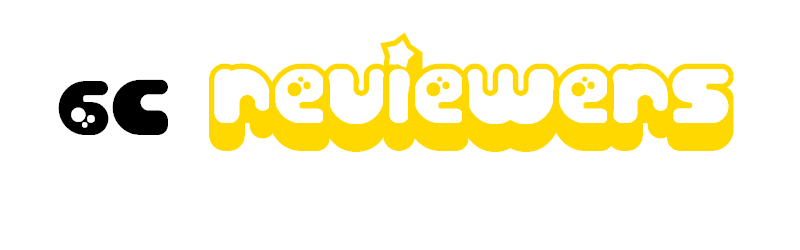 Gods Commandments: The Ten CommandmentsTen commandments are REVEALED MORAL LAWS given to MOSES It became the MORAL law of the community of Israel and all nations MOSES The man God chose to lead the chosen people from slavery (Egypt) to the Promise Land. Ten CommandmentsI the Lord am your God, you shall not have any God except for meYou shall not take the name of God and use in vainRemember to keep the Sabbath HolyHonor your mother and father You shall not killYou shall not commit adultery You shall not steal You shall not bear false witness against your neighbor (you shall not lie)You shall not covet your neighbor’s wifeYou shall not covet your neighbor’s goodsWords you may not know: Covet: steal Sabbath: Mass 